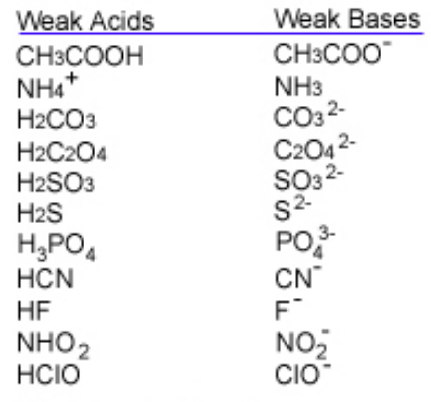 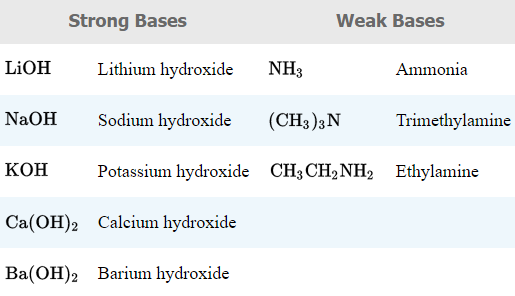 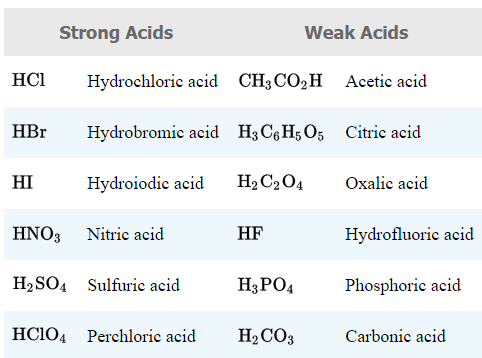 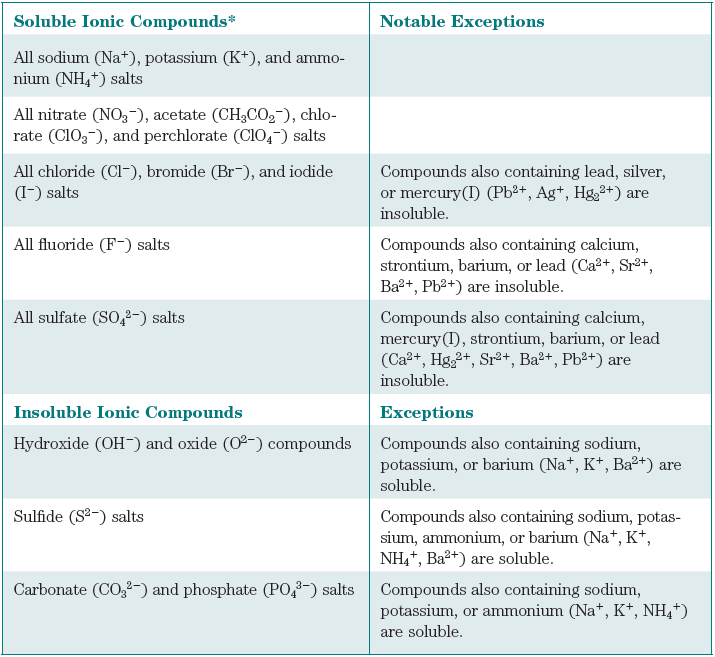 Gas-Forming Reactions: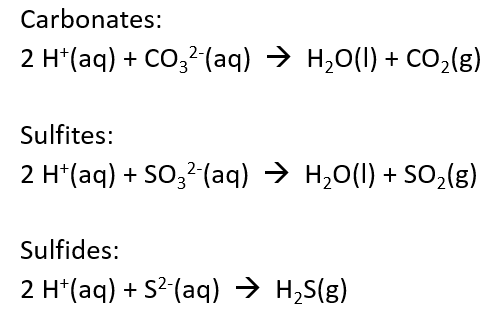 How to Write Compounds in Solution:Strong electrolytes are written as separate ions.Strong Electrolytes: Soluble salts and strong acids and bases.                         Ca(NO3)2(aq) is written as Ca2+(aq) + 2 NO3-(aq)                         HCl is written as H+(aq) + Cl-(aq)All acids are soluble. Weak acids and nonelectrolytes are written in their non-ionized form:                                           CH3CO2H(aq)   or   CH3OH(aq),   water is written as liquid H2O(l)Insoluble salts are written as the full compound:                                           CaCO3(s) 